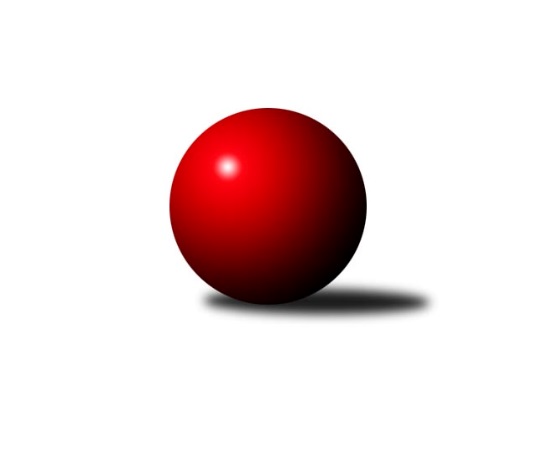 Č.22Ročník 2023/2024	12.4.2024Nejlepšího výkonu v tomto kole: 2843 dosáhlo družstvo: KK Hilton Sez. Ústí BJihočeský KP1 2023/2024Výsledky 22. kolaSouhrnný přehled výsledků:TJ Kunžak A	- TJ Spartak Soběslav A	6:2	2742:2628	9.0:3.0	12.4.KK Hilton Sez. Ústí B	- TJ Sokol Nové Hrady A	7:1	2843:2729	7.0:5.0	12.4.TJ Centropen Dačice E	- TJ Loko Č. Budějovice B	6:2	2833:2689	7.0:5.0	12.4.TJ Nová Ves u Č. B. A 	- TJ Dynamo Č. Budějovice A	6:2	2618:2465	7.0:5.0	12.4.TJ Sokol Chotoviny B	- TJ Sokol Písek A	6:2	2714:2581	7.5:4.5	12.4.TJ Centropen Dačice D	- Kuželky Borovany A	2:6	2590:2593	6.5:5.5	12.4.Tabulka družstev:	1.	TJ Sokol Nové Hrady A	22	15	2	5	110.5 : 65.5 	144.0 : 120.0 	 2562	32	2.	TJ Kunžak A	22	15	0	7	106.5 : 69.5 	142.5 : 121.5 	 2566	30	3.	Kuželky Borovany A	22	14	1	7	103.5 : 72.5 	147.5 : 116.5 	 2528	29	4.	KK Hilton Sez. Ústí B	22	12	0	10	91.5 : 84.5 	133.0 : 131.0 	 2517	24	5.	TJ Nová Ves u Č. B. A	22	10	1	11	88.5 : 87.5 	132.0 : 132.0 	 2545	21	6.	TJ Loko Č. Budějovice B	22	10	1	11	85.5 : 90.5 	130.0 : 134.0 	 2507	21	7.	TJ Centropen Dačice E	22	10	0	12	85.5 : 90.5 	133.5 : 130.5 	 2538	20	8.	TJ Centropen Dačice D	22	9	2	11	78.0 : 98.0 	120.0 : 144.0 	 2483	20	9.	TJ Spartak Soběslav A	22	9	1	12	85.0 : 91.0 	140.5 : 123.5 	 2481	19	10.	TJ Sokol Chotoviny B	22	9	1	12	83.0 : 93.0 	129.5 : 134.5 	 2524	19	11.	TJ Dynamo Č. Budějovice A	22	8	3	11	77.0 : 99.0 	123.5 : 140.5 	 2491	19	12.	TJ Sokol Písek A	22	4	2	16	61.5 : 114.5 	108.0 : 156.0 	 2451	10Podrobné výsledky kola:	 TJ Kunžak A	2742	6:2	2628	TJ Spartak Soběslav A	Jiří Brát	 	 225 	 235 		460 	 2:0 	 413 	 	211 	 202		Jaroslav Chalaš	Radek Hrůza	 	 222 	 241 		463 	 1:1 	 451 	 	235 	 216		Alena Dudová	Dana Kopečná	 	 225 	 229 		454 	 2:0 	 429 	 	201 	 228		Luboš Přibyl	Pavel Jirků	 	 224 	 227 		451 	 1:1 	 460 	 	221 	 239		Vlastimil Šlajs	Lukáš Brtník	 	 211 	 226 		437 	 1:1 	 445 	 	224 	 221		Jindřich Kopic	Michal Horák	 	 249 	 228 		477 	 2:0 	 430 	 	216 	 214		Jan Štefanrozhodčí: Lukáš BrtníkNejlepší výkon utkání: 477 - Michal Horák	 KK Hilton Sez. Ústí B	2843	7:1	2729	TJ Sokol Nové Hrady A	Miloš Mikuláštík	 	 240 	 240 		480 	 2:0 	 466 	 	228 	 238		Milan Bedri	Michal Hajný	 	 224 	 234 		458 	 1:1 	 429 	 	225 	 204		Vojtěch Kříha	Jiří Mára	 	 268 	 235 		503 	 1:1 	 468 	 	228 	 240		Stanislava Hladká	Patrik Berka	 	 265 	 245 		510 	 2:0 	 436 	 	210 	 226		Tomáš Balko	David Štiller	 	 213 	 219 		432 	 0:2 	 493 	 	267 	 226		Jiří Jelínek	Michal Klimeš	 	 227 	 233 		460 	 1:1 	 437 	 	231 	 206		Michal Kanděrarozhodčí: Michal KlimešNejlepší výkon utkání: 510 - Patrik Berka	 TJ Centropen Dačice E	2833	6:2	2689	TJ Loko Č. Budějovice B	Iveta Kabelková	 	 232 	 243 		475 	 2:0 	 434 	 	212 	 222		Michal Takács	Daniel Kovář	 	 227 	 253 		480 	 2:0 	 429 	 	212 	 217		Zdeňka Štruplová	Miroslav Kolář	 	 231 	 297 		528 	 2:0 	 421 	 	219 	 202		Miroslava Vondrušová	Jakub Hron *1	 	 189 	 206 		395 	 0:2 	 436 	 	214 	 222		Jiří Douda	Miloš Křížek	 	 229 	 230 		459 	 0:2 	 481 	 	240 	 241		Veronika Kulová	Stanislav Dvořák	 	 253 	 243 		496 	 1:1 	 488 	 	238 	 250		Milada Šafránkovározhodčí: Tomáš Pospíchalstřídání: *1 od 51. hodu Vít BeranovskýNejlepší výkon utkání: 528 - Miroslav Kolář	 TJ Nová Ves u Č. B. A 	2618	6:2	2465	TJ Dynamo Č. Budějovice A	Saša Sklenář	 	 230 	 230 		460 	 2:0 	 331 	 	179 	 152		Miroslav Kraus	Jiří Pokorný	 	 228 	 223 		451 	 1:1 	 465 	 	219 	 246		Jakub Kožich	Jan Tesař	 	 191 	 198 		389 	 0:2 	 421 	 	197 	 224		Vít Šebestík	Pavol Jesenič	 	 234 	 185 		419 	 1:1 	 399 	 	205 	 194		Lukáš Chmel	Ilona Hanáková	 	 215 	 211 		426 	 1:1 	 424 	 	225 	 199		Vít Ondřich	Martin Vašíček	 	 242 	 231 		473 	 2:0 	 425 	 	207 	 218		Jiří Květoňrozhodčí: Dobroslava ProcházkováNejlepší výkon utkání: 473 - Martin Vašíček	 TJ Sokol Chotoviny B	2714	6:2	2581	TJ Sokol Písek A	Lenka Křemenová	 	 228 	 213 		441 	 0:2 	 497 	 	246 	 251		Jitka Korecká	Petr Křemen	 	 238 	 215 		453 	 1:1 	 410 	 	190 	 220		Petr Kolařík	Kateřina Křemenová	 	 204 	 195 		399 	 0.5:1.5 	 421 	 	204 	 217		Drahomíra Nedomová	Miloš Filip	 	 233 	 248 		481 	 2:0 	 392 	 	194 	 198		Marie Lukešová	David Bartoň	 	 243 	 243 		486 	 2:0 	 425 	 	216 	 209		Alexandra Králová	Lenka Křemenová	 	 228 	 226 		454 	 2:0 	 436 	 	223 	 213		Jan Vaňatarozhodčí: David BartoňNejlepší výkon utkání: 497 - Jitka Korecká	 TJ Centropen Dačice D	2590	2:6	2593	Kuželky Borovany A	Martin Kubeš	 	 236 	 178 		414 	 1:1 	 443 	 	229 	 214		Martin Soukup	Jakub Neuvirt	 	 215 	 224 		439 	 0:2 	 452 	 	221 	 231		Vojtěch Frdlík	Vítězslav Stuchlík	 	 213 	 258 		471 	 2:0 	 423 	 	207 	 216		Jan Kobliha	Stanislav Musil	 	 204 	 177 		381 	 1:1 	 397 	 	197 	 200		Jiří Malovaný	Miroslav Jedlička	 	 204 	 234 		438 	 1:1 	 441 	 	221 	 220		Václav Ondok	Aleš Láník	 	 230 	 217 		447 	 1.5:0.5 	 437 	 	220 	 217		Karel Jirkalrozhodčí: Stanislav KučeraNejlepší výkon utkání: 471 - Vítězslav StuchlíkPořadí jednotlivců:	jméno hráče	družstvo	celkem	plné	dorážka	chyby	poměr kuž.	Maximum	1.	Daniel Kovář 	TJ Centropen Dačice E	445.30	297.6	147.7	3.3	8/11	(480)	2.	Jakub Kožich 	TJ Dynamo Č. Budějovice A	443.55	299.4	144.1	3.7	10/11	(472)	3.	Karel Jirkal 	Kuželky Borovany A	443.50	296.6	146.9	3.1	11/11	(496)	4.	Jitka Korecká 	TJ Sokol Písek A	442.07	297.3	144.7	4.3	10/11	(497)	5.	Jiří Jelínek 	TJ Sokol Nové Hrady A	441.15	302.9	138.2	6.2	11/11	(518)	6.	Stanislava Hladká 	TJ Sokol Nové Hrady A	438.82	290.2	148.6	3.4	11/11	(489)	7.	Milada Šafránková 	TJ Loko Č. Budějovice B	438.45	303.1	135.3	4.1	9/11	(488)	8.	Miroslav Kolář 	TJ Centropen Dačice E	437.72	298.4	139.3	4.4	11/11	(528)	9.	Jan Štefan 	TJ Spartak Soběslav A	437.35	297.2	140.2	4.2	11/11	(482)	10.	Michal Horák 	TJ Kunžak A	436.04	297.9	138.1	5.0	10/11	(496)	11.	David Bartoň 	TJ Sokol Chotoviny B	434.84	292.5	142.3	5.2	11/11	(499)	12.	Miloš Křížek 	TJ Centropen Dačice E	434.16	295.1	139.1	5.3	10/11	(494)	13.	Simona Černušková 	KK Hilton Sez. Ústí B	433.92	292.8	141.2	4.9	11/11	(481)	14.	Jiří Brát 	TJ Kunžak A	431.07	293.0	138.0	6.2	11/11	(474)	15.	Radek Hrůza 	TJ Kunžak A	430.10	292.7	137.4	6.4	11/11	(487)	16.	Petr Křemen 	TJ Sokol Chotoviny B	429.82	301.2	128.6	7.5	10/11	(479)	17.	Dana Kopečná 	TJ Kunžak A	429.54	293.2	136.3	5.9	11/11	(490)	18.	Lenka Křemenová 	TJ Sokol Chotoviny B	429.18	296.7	132.5	6.3	11/11	(481)	19.	Ilona Hanáková 	TJ Nová Ves u Č. B. A 	428.38	295.0	133.4	6.4	11/11	(477)	20.	Jan Kobliha 	Kuželky Borovany A	427.88	292.3	135.6	5.6	10/11	(484)	21.	Michal Klimeš 	KK Hilton Sez. Ústí B	427.22	295.7	131.5	6.6	9/11	(475)	22.	Jiří Pokorný 	TJ Nová Ves u Č. B. A 	427.19	293.0	134.2	4.8	9/11	(501)	23.	Veronika Kulová 	TJ Loko Č. Budějovice B	425.93	295.3	130.6	6.1	11/11	(481)	24.	Milan Bedri 	TJ Sokol Nové Hrady A	425.53	294.2	131.3	5.2	11/11	(480)	25.	Jan Tesař 	TJ Nová Ves u Č. B. A 	424.26	291.3	132.9	6.3	11/11	(502)	26.	Vojtěch Frdlík 	Kuželky Borovany A	424.26	295.6	128.7	7.0	9/11	(452)	27.	Michal Hajný 	KK Hilton Sez. Ústí B	423.43	284.7	138.8	5.5	8/11	(503)	28.	Karel Fabeš 	TJ Centropen Dačice D	421.84	293.1	128.7	6.2	10/11	(482)	29.	Michal Kanděra 	TJ Sokol Nové Hrady A	421.56	284.7	136.9	4.0	11/11	(482)	30.	Jan Kubeš 	TJ Centropen Dačice D	421.03	291.4	129.6	5.8	9/11	(496)	31.	Lukáš Brtník 	TJ Kunžak A	420.95	290.3	130.6	6.4	11/11	(496)	32.	Libor Doubek 	TJ Nová Ves u Č. B. A 	420.38	293.5	126.9	6.4	10/11	(479)	33.	Pavel Jirků 	TJ Kunžak A	420.33	291.7	128.6	6.2	11/11	(481)	34.	Alena Dudová 	TJ Spartak Soběslav A	419.83	295.4	124.5	5.7	11/11	(451)	35.	Patrik Postl 	TJ Dynamo Č. Budějovice A	419.40	290.9	128.5	7.4	8/11	(453)	36.	Jiří Douda 	TJ Loko Č. Budějovice B	419.11	287.9	131.3	4.6	10/11	(467)	37.	Pavol Jesenič 	TJ Nová Ves u Č. B. A 	419.02	299.4	119.6	8.1	10/11	(456)	38.	Jan Vaňata 	TJ Sokol Písek A	418.87	293.9	125.0	7.0	10/11	(446)	39.	Michal Takács 	TJ Loko Č. Budějovice B	418.27	291.1	127.2	7.3	9/11	(462)	40.	Miloš Filip 	TJ Sokol Chotoviny B	417.44	289.5	127.9	7.7	10/11	(497)	41.	Lukáš Chmel 	TJ Dynamo Č. Budějovice A	417.23	287.5	129.8	6.8	10/11	(479)	42.	Jiří Mára 	KK Hilton Sez. Ústí B	416.92	289.5	127.5	8.7	8/11	(503)	43.	Lenka Křemenová 	TJ Sokol Chotoviny B	416.22	287.3	128.9	6.6	11/11	(463)	44.	Zdeňka Štruplová 	TJ Loko Č. Budějovice B	414.92	290.1	124.8	6.5	10/11	(472)	45.	Václav Ondok 	Kuželky Borovany A	414.78	288.5	126.3	5.6	10/11	(457)	46.	Miloš Mikuláštík 	KK Hilton Sez. Ústí B	414.73	290.0	124.7	8.7	9/11	(480)	47.	Vít Ondřich 	TJ Dynamo Č. Budějovice A	414.39	284.1	130.3	5.2	11/11	(450)	48.	Jindřich Kopic 	TJ Spartak Soběslav A	413.33	284.2	129.1	6.9	11/11	(451)	49.	Martin Soukup 	Kuželky Borovany A	413.15	287.9	125.2	7.1	11/11	(461)	50.	Tomáš Balko 	TJ Sokol Nové Hrady A	413.01	286.6	126.4	7.7	11/11	(472)	51.	Jaroslav Chalaš 	TJ Spartak Soběslav A	412.92	289.1	123.8	8.2	10/11	(469)	52.	Jakub Hron 	TJ Centropen Dačice E	412.58	287.0	125.6	8.2	9/11	(482)	53.	Miroslav Jedlička 	TJ Centropen Dačice D	411.84	281.4	130.4	7.2	8/11	(488)	54.	Alexandra Králová 	TJ Sokol Písek A	411.77	291.6	120.1	9.8	10/11	(468)	55.	Vít Šebestík 	TJ Dynamo Č. Budějovice A	409.67	278.8	130.9	6.9	10/11	(449)	56.	Vítězslav Stuchlík 	TJ Centropen Dačice D	408.57	284.1	124.5	10.9	9/11	(478)	57.	Petr Kolařík 	TJ Sokol Písek A	407.68	286.8	120.9	9.6	11/11	(467)	58.	Miroslava Vondrušová 	TJ Loko Č. Budějovice B	406.66	287.8	118.9	10.2	11/11	(452)	59.	Martina Křemenová 	TJ Sokol Chotoviny B	406.26	286.3	120.0	8.9	11/11	(505)	60.	Vlastimil Šlajs 	TJ Spartak Soběslav A	404.72	280.1	124.6	7.4	11/11	(460)	61.	Miroslav Kraus 	TJ Dynamo Č. Budějovice A	403.09	279.6	123.5	8.3	9/11	(438)	62.	Drahomíra Nedomová 	TJ Sokol Písek A	400.21	274.4	125.8	8.1	11/11	(452)	63.	Jiří Květoň 	TJ Dynamo Č. Budějovice A	398.44	280.8	117.6	10.6	9/11	(458)	64.	Luboš Přibyl 	TJ Spartak Soběslav A	392.10	277.1	115.0	10.1	11/11	(437)		Josef Brtník 	TJ Kunžak A	461.00	318.0	143.0	5.0	1/11	(461)		Václav Klojda  ml.	TJ Loko Č. Budějovice B	459.33	308.0	151.3	3.3	3/11	(495)		Karel Hanzal 	TJ Kunžak A	459.00	321.0	138.0	9.0	1/11	(459)		Tereza Kříhová 	TJ Sokol Nové Hrady A	453.00	302.0	151.0	6.0	1/11	(453)		Milena Šebestová 	TJ Sokol Nové Hrady A	443.50	309.0	134.5	6.3	2/11	(448)		Jiří Malínek 	TJ Centropen Dačice E	441.20	299.8	141.4	4.7	5/11	(471)		Jakub Neuvirt 	TJ Centropen Dačice D	440.00	300.8	139.3	5.5	4/11	(476)		Martin Vašíček 	TJ Nová Ves u Č. B. A 	436.02	303.9	132.1	6.3	7/11	(473)		Patrik Berka 	KK Hilton Sez. Ústí B	436.00	299.5	136.5	7.2	5/11	(510)		Daniel Krejčí 	Kuželky Borovany A	435.00	313.5	121.5	9.0	2/11	(442)		Jiří Konárek 	TJ Sokol Nové Hrady A	431.90	303.6	128.3	6.4	6/11	(481)		Vít Beranovský 	TJ Centropen Dačice E	430.40	291.5	139.0	5.6	5/11	(449)		Jana Křivanová 	TJ Spartak Soběslav A	428.00	285.0	143.0	7.0	1/11	(428)		Matyáš Doležal 	TJ Centropen Dačice D	426.63	294.0	132.6	6.2	6/11	(502)		Pavel Blažek 	KK Hilton Sez. Ústí B	425.00	295.7	129.3	6.4	5/11	(493)		David Mihal 	TJ Centropen Dačice D	422.12	288.1	134.0	7.3	7/11	(456)		Jiří Malovaný 	Kuželky Borovany A	421.86	291.1	130.7	7.9	7/11	(468)		Jan Kouba 	Kuželky Borovany A	421.50	302.0	119.5	7.0	2/11	(433)		Saša Sklenář 	TJ Nová Ves u Č. B. A 	421.43	288.5	133.0	6.9	5/11	(471)		Matěj Poula 	TJ Sokol Chotoviny B	421.00	303.0	118.0	9.0	1/11	(421)		David Štiller 	KK Hilton Sez. Ústí B	420.00	291.0	129.0	4.5	1/11	(432)		Stanislav Dvořák 	TJ Centropen Dačice E	418.52	292.9	125.6	5.5	7/11	(496)		Iveta Kabelková 	TJ Centropen Dačice E	418.06	294.4	123.6	8.2	2/11	(475)		Aleš Láník 	TJ Centropen Dačice D	417.02	283.9	133.1	5.2	6/11	(501)		Karel Vlášek 	TJ Loko Č. Budějovice B	415.50	292.0	123.5	8.0	2/11	(423)		Petr Hamerník 	TJ Sokol Nové Hrady A	414.00	290.0	124.0	7.0	1/11	(414)		Petra Hodoušková 	KK Hilton Sez. Ústí B	413.86	288.3	125.6	8.2	7/11	(461)		Dobroslava Procházková 	TJ Nová Ves u Č. B. A 	413.79	282.8	131.0	6.0	6/11	(456)		Vojtěch Kříha 	TJ Sokol Nové Hrady A	411.15	286.5	124.7	7.3	5/11	(470)		Lukáš Přikryl 	TJ Centropen Dačice E	410.13	297.4	112.7	10.5	3/11	(452)		Zuzana Klivanová 	TJ Centropen Dačice E	409.51	290.2	119.3	9.8	7/11	(470)		Jana Dvořáková 	KK Hilton Sez. Ústí B	407.98	278.3	129.7	8.6	6/11	(463)		Tomáš Brückler 	TJ Sokol Písek A	405.69	284.0	121.7	6.5	2/11	(424)		Marie Lukešová 	TJ Sokol Písek A	405.50	281.8	123.7	6.5	3/11	(433)		Marcela Chramostová 	TJ Kunžak A	404.00	299.0	105.0	17.0	1/11	(404)		Pavel Černý 	TJ Loko Č. Budějovice B	403.33	272.3	131.0	6.0	3/11	(448)		Jitka Šimková 	Kuželky Borovany A	401.53	286.1	115.5	8.7	3/11	(428)		Vladimír Vlček 	TJ Nová Ves u Č. B. A 	401.00	286.0	115.0	5.0	1/11	(401)		Josef Malík 	Kuželky Borovany A	400.00	288.0	112.0	12.0	1/11	(400)		Kateřina Křemenová 	TJ Sokol Chotoviny B	399.50	280.8	118.8	7.3	2/11	(435)		Natálie Zahálková 	Kuželky Borovany A	399.00	281.0	118.0	7.0	2/11	(419)		Jiří Tröstl 	Kuželky Borovany A	397.50	279.1	118.4	8.8	4/11	(428)		Iva Švejcarová 	TJ Sokol Písek A	395.29	275.6	119.7	8.6	7/11	(468)		Pavel Sitter 	TJ Sokol Písek A	387.50	277.5	110.0	4.5	1/11	(394)		Martin Kubeš 	TJ Centropen Dačice D	387.10	274.8	112.3	11.6	7/11	(428)		Kateřina Maršálková 	TJ Sokol Písek A	386.00	265.5	120.5	9.5	2/11	(404)		Kateřina Dvořáková 	Kuželky Borovany A	383.83	271.0	112.8	7.8	2/11	(413)		Bedřich Vondruš 	TJ Loko Č. Budějovice B	383.50	274.0	109.5	8.0	2/11	(430)		František Orel 	TJ Sokol Chotoviny B	372.00	275.0	97.0	16.0	1/11	(372)		Milan Míka 	Kuželky Borovany A	368.00	262.0	106.0	14.0	1/11	(368)		Stanislav Musil 	TJ Centropen Dačice E	361.50	271.0	90.5	16.5	2/11	(381)		Petr Zítek 	TJ Sokol Písek A	356.90	264.2	92.7	15.0	5/11	(433)		Tomáš Vašek 	TJ Dynamo Č. Budějovice A	353.50	262.0	91.5	15.0	1/11	(359)		Jiří Janoch 	Kuželky Borovany A	349.50	254.0	95.5	13.5	1/11	(360)		Josef Schleiss 	TJ Spartak Soběslav A	334.00	242.0	92.0	15.0	1/11	(334)Sportovně technické informace:Starty náhradníků:registrační číslo	jméno a příjmení 	datum startu 	družstvo	číslo startu26154	Kateřina Křemenová	12.04.2024	TJ Sokol Chotoviny B	2x16731	Jiří Malovaný	12.04.2024	Kuželky Borovany A	5x9483	Jaroslav Chalaš	12.04.2024	TJ Spartak Soběslav A	11x26357	Stanislav Musil	12.04.2024	TJ Centropen Dačice D	2x26468	Jakub Neuvirt	12.04.2024	TJ Centropen Dačice D	5x22257	Vojtěch Kříha	12.04.2024	TJ Sokol Nové Hrady A	5x10070	Marie Lukešová	12.04.2024	TJ Sokol Písek A	3x
Hráči dopsaní na soupisku:registrační číslo	jméno a příjmení 	datum startu 	družstvo	Program dalšího kola:Nejlepší šestka kola - absolutněNejlepší šestka kola - absolutněNejlepší šestka kola - absolutněNejlepší šestka kola - absolutněNejlepší šestka kola - dle průměru kuželenNejlepší šestka kola - dle průměru kuželenNejlepší šestka kola - dle průměru kuželenNejlepší šestka kola - dle průměru kuželenNejlepší šestka kola - dle průměru kuželenPočetJménoNázev týmuVýkonPočetJménoNázev týmuPrůměr (%)Výkon7xMiroslav KolářDačice E5286xMiroslav KolářDačice E118.25281xPatrik BerkaSez. Ústí B5102xMartin VašíčekTJ Nová Ves u Čes114.744733xJiří MáraSez. Ústí B5031xPatrik BerkaSez. Ústí B114.145103xJitka KoreckáPísek 4975xJitka KoreckáPísek 113.464974xStanislav DvořákDačice E4969xJakub KožichDyn. Č.B. A112.84656xJiří JelínekNové Hrady A4931xJiří MáraSez. Ústí B112.58503